Weekly Calendar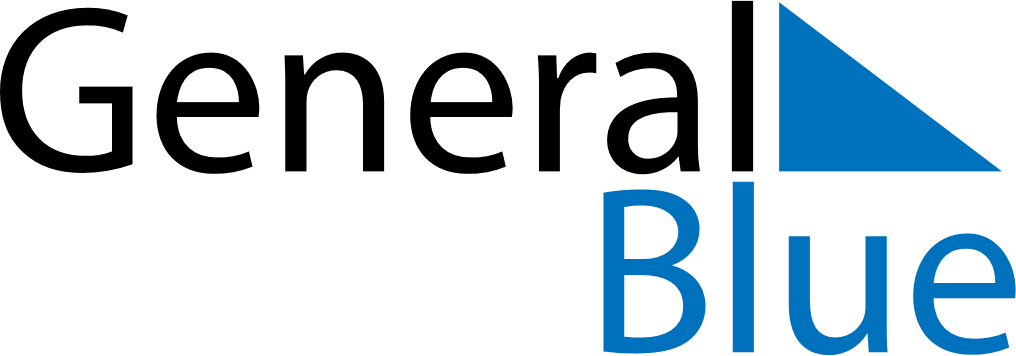 June 21, 2027 - June 27, 2027Weekly CalendarJune 21, 2027 - June 27, 2027MondayJun 21TuesdayJun 22WednesdayJun 23ThursdayJun 24FridayJun 25SaturdayJun 26SundayJun 27MY NOTES